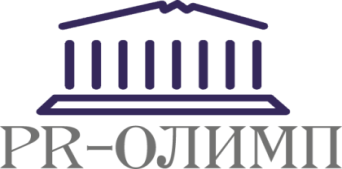 ИНФОРМАЦИОННОЕ ПИСЬМОо проведении IV Региональной дистанционной научной олимпиады по общественным коммуникациям среди школьников и студентов средних специальных учебных заведений «PR-Олимп-2020»             В рамках системы  выявления талантливых школьников и студентов средних специальных учебных заведений, способных проявить определенные знания и навыки в сфере рекламы и связей с общественностью (PR), кафедра рекламы  и рекламы и связей с общественностью филологического факультета ФГАОУ  ВО  «Северо-Восточного федерального университета им. М.К. Аммосова» проводит Олимпиаду по общественным коммуникациям среди школьников «PR-Олимп-2019».             Приглашаем учащихся Вашего учебного заведения принять участие в Олимпиаде по общественным коммуникациям среди школьников и студентов СПО «PR-Олимп-2020».            Олимпиада проводится в один заочный этап с 20 апреля 2020 г. по 15 мая  2020  г.           Участие в Олимпиаде школьников и студентов СПО БЕСПЛАТНОЕ.Победа в Олимпиаде включена Центральной приемной комиссией СВФУ в Перечень мероприятий индивидуальных достижений по направлению подготовки 42.03.01. «Реклама и связи с общественностью». В случае поступления на обучение в СВФУ им. М.К.Аммосова по направлению подготовки 42.03.01.«Реклама и связи с общественностью» победитель Олимпиады получает 3 дополнительных  балла к имеющимся баллам по результатам ЕГЭ, призеры получают 1 дополнительный балл к имеющимся баллам по результатам ЕГЭ. Анкета участника приведена в Приложении 1. к данному информационному письму. Задания Олимпиады приведены в Приложении 2. Положение Олимпиады приведено в Приложении 3.Выполненные задания участники отправляют до 15 мая 2020 г. (включительно) по адресу  электронной почты: Chinnova-n@mail.ruПриглашаем творческих, коммуникабельных молодых людей принять активное участие  в олимпиаде «PR-Олимп-2020»!ПРИЛОЖЕНИЕ 1.Анкета участника IV Олимпиады  Региональной научной заочной олимпиады  по общественным коммуникациям среди школьников и студентов средних специальных учебных заведений«PR-Олимп-2020»Возможно самостоятельное выполнение  учащимися заданий Олимпиады  (без научного руководителя)ПРИЛОЖЕНИЕ 2.Задания для предметной Олимпиады «PR-Олимп-2020»(Всего 6 творческих заданий: 3 – по социальной рекламе,2 – по PR)Блок № 1: каждое задание оценивается по шкале от 1 до 10 баллов. Блок № 2: каждое задание оценивается по шкале от 1 до 15 баллов.Итого: максимальное количество возможных набранных баллов – 60 баллов.Координатор олимпиады: Чиннова Наталья Викторовна, старший преподаватель кафедры  рекламы и связей с общественностью(PR)Тел.: 8924 167 68 65Выполненные задания следует  отправить до 15 мая 2020 г. по адресу электронной почты: Chinnova-n@mail.ruБЛОК № 1ЗАДАНИЯ ПО СОЦИАЛЬНОЙ РЕКЛАМЕЗадание № 1.Найдите и опишите социальную рекламу, затрагивающую важную проблему для жителей вашего поселка, города, республики или Российской Федерации в целом. Укажите, какими средствами достигается воздействие этой рекламы на потребителя (яркий рекламный образ, эмоциональный призыв, насыщенные или контрастные цвета оформления, использование образа известного человека, размер рекламного сообщения для печатной рекламы или время трансляции для видео-/аудио рекламы и т.д.)Задание № 2.Напишите эссе, чтобы дать характеристику проблеме, решению которой посвящено анализируемое Вами рекламное сообщение социального характера. Подумайте, какими еще средствами можно и нужно ее решать (объем эссе 1 страница А4).Задание № 3.Придумайте и опишите собственную социальную рекламу по этой проблеме. Определите, на какую групп лиц (целевая аудитория) будет направлена Ваша реклама. По возможности, создайте зрительный образ.Все поданные работы не должны противоречить действующему законодательству Российской Федерации и условиям настоящего Положения.КРИТЕРИИ ОЦЕНКИ РАБОТ по социальной рекламеактуальность:эстетическая привлекательность;эмоциональное воздействие:оригинальность творческого подхода, использование в работе новых и убедительных форм и методов работы;соответствие формы (техники исполнения) содержанию работы;качество исполнения работы;грамотность композиционного решения.ИНЫЕ ПОЛОЖЕНИЯОрганизаторы олимпиады оставляют за собой право использовать присланные работы  в некоммерческих целях (репродуцировать работы в методических и информационных изданиях, каталогах, для трансляции по телевидению, полностью либо часть произведения, использовать в учебных целях) в случаях и порядке, предусмотренном законодательством об авторском праве. БЛОК № 2Задания по  связям с общественностью (PR)Задание №12020 год в Якутии объявлен годом патриотизма. Разработайте тему и примерный план PR-проекта, посвященного Году патриотизма, сформулируйте цель проекта и проблему, которую предполагаете решить в ходе своей работы. Задание №2.Создать презентацию - резюме о профессиональной деятельности специалиста по рекламе и связям с общественностью (PR-специалиста).(свой взгляд на профессию и пути достижения профессионального успеха).Формат: MSPowerPoint.  Критерии оценки презентации:грамотное изложение информации о профессии, умение четко выражать свои мысли, обобщать и делать вывод; количество слайдов: минимум 7-8 слайдов грамотно оформленная, наглядно иллюстрированная презентация.ПРИЛОЖЕНИЕ 3.Положение о  порядке проведения IV Региональной научной заочной олимпиады по общественным коммуникациям среди школьников и студентов средних специальных учебных заведений«PR-Олимп-2020»I. Общие положения1.1. Организатором Олимпиады является кафедра рекламы и связей с общественностью (PR) филологического факультета    ФГАОУ  ВО  «Северо-Восточного федерального университета им. М.К. Аммосова»1.2. Настоящее положение об олимпиаде «PR-Олимп-2020» кафедры рекламы и связей с общественностью (PR) филологического факультета ФГАОУ  ВО  «Северо-Восточного федерального университета им. М.К. Аммосова» (далее Олимпиада) определяет порядок организации и проведения Олимпиады, ее организационно и методическое обеспечение, порядок участия и определение победителей.1.3. Победа в Олимпиаде включена Центральной приемной комиссией СВФУ в Перечень мероприятий индивидуальных достижений по направлению подготовки  42.03.01.«Реклама и связи с общественностью».1.4.Основными целями и задачами Олимпиады является выявление талантливых школьников и студентов СПО, способных проявить определенные знания и навыки в сфере рекламы и PR, стимулирование  творческой активности учащихся старших классов и студентов СПО и пропаганда научных знаний в области связей с общественностью и рекламы.1.6. Участниками Олимпиады являются учащиеся средних образовательных учреждений и студенты СПО.5. Олимпиада предполагает выполнение предложенных творческих заданий. II. Порядок организации и проведения Олимпиады.2.1.    Олимпиада проводится ежегодно (дистанционно) в  один этап с 20  апреля 2020 г. по 15 мая 2020 г.2.2.    Сроки проверки выполненных заданий и выявление победителя и призеров Олимпиады: с 15 мая  2020 г. по 20 мая  2019 г.2.3.    Рассмотрение апелляций на результаты работ не предусматриваются.III. Организационно-методическое обеспечение Олимпиады.3.1.    Состав Оргкомитета формируется из членов профессорско-преподавательского кафедры рекламы и связей с общественностью (PR) филологического факультета ФГАОУ  ВО  «Северо-Восточного федерального университета им. М.К. Аммосова»3.2.    Оргкомитет Олимпиады решает следующие задачи:       определяет форму проведения Олимпиады;       обеспечивает регистрацию участников Олимпиады;       утверждает состав победителей и призеров Олимпиады (оформляется протоколом);       рассматривает  конфликтные  ситуации,  возникшие  при  проведении Олимпиады;        организует подготовку дипломов и их вручение;3.3.    Оргкомитет формирует методическую комиссию Олимпиады. Методическая комиссия решает следующие задачи:        разрабатывает тексты заданий для Олимпиады;        вносит предложения по вопросам, связанным с совершенствованием организации проведения и методического обеспечения Олимпиады.3.4. Оргкомитет формирует жюри по предметам. Жюри обеспечивает:       проведение Олимпиады;      проводит проверку письменных работ и представляет для утверждения в Оргкомитет список победителей и призеров Олимпиады.3.5.    В состав жюри включаются члены профессорско-преподавательского кафедры рекламы и связей с общественностью (PR) филологического факультета ФГАОУ  ВО  «Северо-Восточного федерального университета им. М.К. Аммосова» IV. Права участников, победителей и призеров Олимпиады.4.1.  Победителями и призерами считаются участники Олимпиады,
награжденные дипломами 1, 2 и 3 степени.4.2.   Победителям и призерам Олимпиады вручаются
дипломы 1, 2 и 3 степени.4.3. В случае поступления на обучение в СВФУ им. М.К.Аммосова по направлению подготовки 42.03.01.«Реклама и связи с общественностью» победитель Олимпиады получает 3 дополнительных  балла к имеющимся баллам по результатам ЕГЭ, призеры (2,3 место) получают 1 дополнительный балл к имеющимся баллам по результатам ЕГЭ. ФИО участникаМесто и класс (группа) обученияE-mail участникаКонтактный телефонФИО научного руководителя* Место работы и должность научного руководителя 